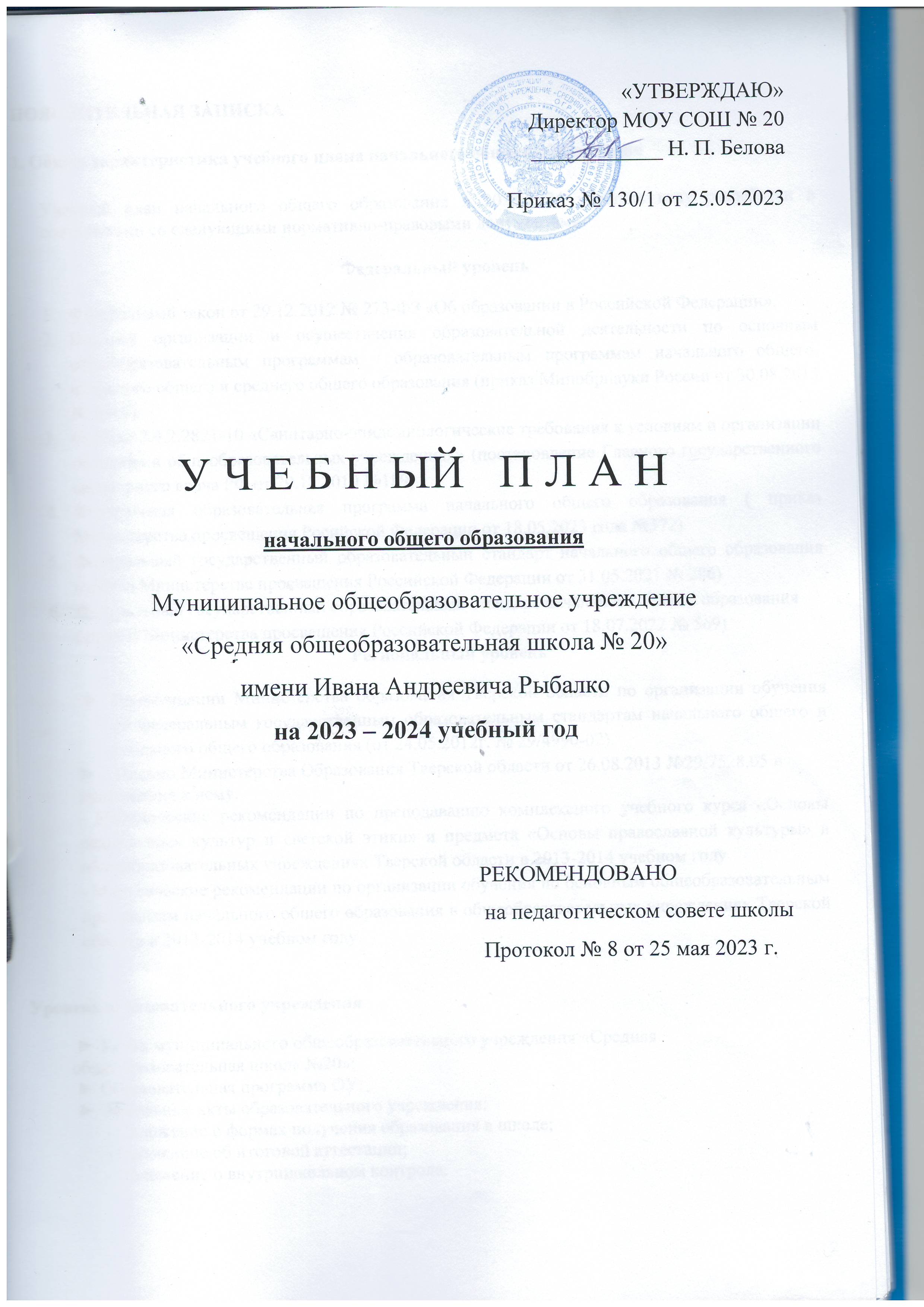 ПОЯСНИТЕЛЬНАЯ ЗАПИСКА1. Общая характеристика учебного плана начального общего образованияУчебный план начального общего образования в 2023-2024 учебном году разработан в соответствии со следующими нормативно-правовыми документами:Федеральный уровеньФедеральный закон от 29.12.2012 № 273-ФЗ «Об образовании в Российской Федерации».Порядок организации и осуществления образовательной деятельности по основным общеобразовательным программам – образовательным программам начального общего, основного общего и среднего общего образования (приказ Минобрнауки России от 30.08.2013 № 1015).СанПин 2.4.2.2821-10 «Санитарно-эпидемиологические требования к условиям и организации обучения в общеобразовательных учреждениях» (постановление Главного государственного санитарного врача РФ от 29.12.2010 №189).Федеральная образовательная программа начального общего образования (приказ Министерства просвещения Росийской Федерации от 18.05.2023 года №372) Федеральный государственный образовательный стандарт начального общего образования (приказ Министерства просвещения Российской Федерации от 31.05.2021 № 286) Федеральный государственный образовательный стандарт начального общего образования( приказ Министерства просвещения Российской Федерации от 18.07.2022 № 569)Региональный уровеньРекомендации Министерства образования Тверской области по организации обучения по федеральным государственным образовательным стандартам начального общего и основного общего образования (от 24.05.2012 г. № 29/4990-02).Письмо Министерства Образования Тверской области от 26.08.2013 №29/7528.05 и  приложения к нему:- Методические рекомендации по преподаванию комплексного учебного курса «Основы религиозных культур и светской этики» и предмета «Основы православной культуры» в общеобразовательных учреждениях Тверской области в 2013-2014 учебном году- Методические рекомендации по организации обучения по основным общеобразовательным программам начального общего образования в общеобразовательных учреждениях Тверской области в 2013-2014 учебном году.Уровень образовательного учреждения          ► Устав муниципального общеобразовательного учреждения «Средняя            общеобразовательная школа №20» имени Ивана Андреевича Рыбалко;           ► Образовательная программа ОУ;Локальные акты образовательного учреждения: - Положение о формах получения образования в школе;- Положение об итоговой аттестации;- Положение о внутришкольном контроле.Цель: воспитание личности, социально адаптированной, физически и нравственно готовой к самостоятельной жизни.Задачи:1. Успешное усвоение базового компонента образования и достижения высокого качества освоения знаний, умений и навыков обучающихся.2. Информатизация учебного процесса.3. Развитие познавательных способностей обучающихся, активизация их познавательной деятельности, владения приемами самоконтроля и самопроверки.            Учебный план начального общего образования соответствует действующему законодательству РФ в области образования: федеральному государственному образовательному стандарту начального общего образования для 1-4 классов.            В 2023 - 2024 учебном году школа реализует основные общеобразовательные программы начального общего образования в нормативные сроки освоения– 4-летний срок.Содержание начального общего образования включает широкое использование программ развивающего обучения в системе традиционного начального образования: программно-дидактических комплексов А.А. Плешакова «Школа России», Н.Ф. Виноградовой «Школа ХХI века». В образовательном процессе ФГОС НОО отдает предпочтение системно-деятельностному подходу к организации и осуществлению процесса образования.   Одним из основополагающих принципов обновления содержания образования школы является индивидуализация и дифференциация содержания образования. Они служат условиями выбора учениками уровня и направленности изучения образовательных программ. Особо значимой в условиях модернизации школьного образования становится задача обеспечения качества образования, развития учащихся, удовлетворение в полной мере индивидуальных образовательных запросов и потребностей учащихся.Режим работы общеобразовательного учреждения        Учреждение работает по графику 5-дневной учебной недели. Учебный план составлен с учетом того, что обязательная нагрузка на ученика соответствует требованиям приказа МО РФ № 1312 от 09.03.2004 г.  для 1 – 11-х классов.ГПД - 2 группы: 50 человек. Режим работы ГПД: I смена с 8 ч. 00 м. до 13 ч. 00 м.                                    II смена с 12 ч. 00 м. до 18 ч.00м.Сменность обучения – 2 смены.Классы с обучением в I смену: 1-е классы, 2-Д, 3-Д, 4-е классы.                                    во II смену: 2- А, 2-Б, 2-В, 2-Г, 3-и классы.  Начало учебных занятий: 8 ч.30 мин.       Продолжительность урока: для 2 – 4-х классов - 40 минут. Обучение в 1-м классе осуществляется с соблюдением следующих дополнительных требований:- учебные занятия проводятся по 5-дневной учебной неделе и только в первую смену;- использование "ступенчатого" режима обучения в первом полугодии:  в сентябре, октябре - по 3 урока в день по 35 минут каждый,   в ноябре - декабре - по 4 урока по 35 минут каждый;   в январе - мае - по 4 урока по 40 минут каждый.- дополнительные недельные каникулы в середине третьей четверти при традиционном режиме    обучения.Расписание звонков:1-е классы1 четверть1. 8ч.30м.-9ч.05м.     2. 9ч.20м.-9ч.55м. 9ч.55м.-10ч.35м. -   Динамическая пауза 3. 10ч.35м.-11ч.10м. 2 четверть1. 8ч.30м.-9ч.05м.      2. 9ч.20м.-9ч.55м.  9ч.55м.-10ч.35м. -  Динамическая пауза 3. 10ч.35м.-11ч.10м.4. 11ч.30м.-12ч.05м.3-4 четверть1. 8ч.30м.-9ч.10м.  2. 9ч.20м.-10ч.00м.10ч.00м.-10ч.40м. – Динамическая пауза 3. 10ч.40м.-11ч.20м.4. 11ч.40м.-12ч.20м.           2-4-е классы1 смена:                                        1. 8ч.30м.-9ч.10м.                       2. 9ч.20м-10ч.00м                       3. 10ч.20м-11ч.00м                     4. 11ч.20м.-12ч.00м                                   5. 12ч.10м.-12ч.50м.                   2 смена:                                           1. 13ч.20м.- 14ч 00м.                        2. 14ч.10м.-14ч.50м.                        3. 15ч.10м.-15ч.50м.                      4. 16ч.10м.-16ч.50м.         5. 17ч.00м.-17ч.40м.                           Режим работы определяется в строгом соответствии нормативно-правовыми документами (Устав ОУ, образовательная программа школы и локальные акты). Календарный учебный графикПродолжительность учебного года: в 1-х классах - 33 учебные недели,   во 2- 4-х классах –34 учебные недели.1 –е классы 2-4-е классы               Промежуточная аттестация проводится в соответствии с локальным актом образовательного учреждения «Положение о системе оценок, форме и периодичности текущего контроля успеваемости; промежуточной и государственной итоговой аттестации обучающихся», утвержденным приказом директора МОУ СОШ № 20 от 16.03.2017 года № 75/1. Формы промежуточной аттестации обучающихся: диагностическая работа, полугодовая и годовая контрольные работы, зачет.  Характеристика образовательных программ начального общего образованияОбразовательный процесс обеспечивается традиционными и модернизированными программами, рекомендованными Министерством образования и науки РФ. Учебные планы классов представлены всей совокупностью учебных предметов, включенных в базисный план с элементами регионального компонента.В основу учебного плана входят следующие образовательные программы:Базовая общеобразовательная программа «Школа России» под редакцией Плешакова А.А.  Обучение во 1-2-х классах ведется в соответствии с ФГОС третьего поколения по всем предметам.Обучение в 3-4 классах ведется в соответствии с ФГОС третьего поколения по предметам Русский язык, Окружающий мир, Литературное чтение.На изучение учебного предмета «Русский язык» в 1-4-х классах отводится 5 часов в неделю. Учебный предмет «Литературное чтение» изучается в 1-4-х классах по 4 часа в неделю. Учебный предмет «Иностранный язык» (английский язык) вводится со 2-го класса по 2 часа в неделю. При проведении занятий по иностранному языку класс делится на подгруппы.На освоение содержания учебного предмета «Математика» отводится 4 часа в неделю в 1-4-х классах.Учебный предмет «Окружающий мир» изучается в 1-4-х классах по 2 часа в неделю.На изучение «Музыки» в 1-4-х классах отводится 1 час в неделю. Учебный предмет «Изобразительное искусство» изучается по 1 часу в неделю в 1- 4-х классах. Учебный предмет «Технология» изучается по 1 часу в неделю в 1-4-х классах. Модуль «Практика работы на компьютере», направленный на обеспечение всеобщей компьютерной грамотности, реализуется в рамках предмета «Технология» с 1-го класса.На освоение «Физической культуры» выделяется 3 часа в неделю в 1-3-х классах, 2 часа в 4 –х классах. В 1-3-х классах третий час «Физической культуры» взят из части, формируемой участниками образовательных отношений. Учебный предмет «Основы религиозных культур и светской этики» изучается в 4 классе по 1 часу в неделю. Модуль «Основы православной культуры».КлассКол-во классов Количество учащихся Средняя наполняемость1-е4112282-е5139283-е5124254-е512224ИТОГО1949726                    «УТВЕРЖДАЮ»       Директор МОУ СОШ № 20          ____________ Н П. Белова               Приказ № 130/1 от 25.05.2023   Четверть Дата Дата Продолжительность (количество учебных недель)Начало четвертиОкончание четверти1 четверть8 недель 2 четверть8 недель3 четверть 6 недель3 недели 4 четверть 8 недельЧетверть Дата Дата Дата Дата Продолжительность (количество учебных недель)Продолжительность (количество учебных недель)Четверть Начало четвертиНачало четвертиОкончание четвертиОкончание четвертиПродолжительность (количество учебных недель)Продолжительность (количество учебных недель)1 четверть8 недель 8 недель 2 четверть8 недель8 недель3 четверть10 недель10 недель 4 четверть8 недель 8 недель Продолжительность каникул в течение учебного года:Продолжительность каникул в течение учебного года:Продолжительность каникул в течение учебного года:Продолжительность каникул в течение учебного года:Продолжительность каникул в течение учебного года:Продолжительность каникул в течение учебного года:Продолжительность каникул в течение учебного года:Дата начала каникулДата начала каникулДата окончания каникулДата окончания каникулПродолжительность в дняхОсенние Осенние 28.10.202328.10.20235.11.20235.11.20239 днейЗимние Зимние 31.12.202331.12.202308.01.202408.01.20249 днейВесенние Весенние 23.03.202423.03.202431.03.202431.03.20249 днейДополнительные каникулы для 1 классов Дополнительные каникулы для 1 классов 10.02.202410.02.2024Сроки промежуточной аттестацииСроки промежуточной аттестацииСроки промежуточной аттестацииСроки промежуточной аттестацииДата начала промежуточной аттестацииДата окончания промежуточной аттестацииПродолжительность в днях2-4-е классы24.10.202328.10.20235 дней2-4-е классы20.12.202327.12.20236 дней2-4-е классы13.03.202417.03.20245 дней2-4-е классы17.05.202425.05.20247 дней